Додаток 1 до Положення про Бюджет участі Слобожанської селищної територіальноїгромадиФОРМА ПРОЄКТУреалізація якого планується за рахунок коштів Бюджету участі Слобожанської селищної територіальної громади у _____ роціДата надходження до Координаційної ради  _________________________________________________(заповнюється головою, секретарем або одним з уповноважених членів Робочої групи) Включено до реєстру поданих проєктів за № _________________________________________  (заповнюється головою, секретарем або одним з уповноважених членів Робочої групи) ПІБ та підпис особи що реєструє: _________________________________________ (заповнюється головою, секретарем або одним з уповноважених членів)ВСІ ПУНКТИ Є ОБОВ’ЯЗКОВИМИ ДЛЯ ЗАПОВНЕННЯ!Назва проєкту (не більше 15 слів):  «Святковий настрій»2. Напрямки проєкту (необхідне поставити знак «х»): 3. Місце реалізації проєкту (адреса, назва установи/закладу, кадастровий номер земельної ділянки тощо): Дніпропетровська область Дніпровський район с. Партизанське 4. Мета проєкту (не більше 50 слів ) Покращення якості проведення розважальних заходів, концертів та дозвілля для всіх мешканців села. Яскраві ростові ляльки надають святкового настрою, надають можливість яскраво та незабутньо проводити масові заходи, та являються гарним елементом для фотозони і створення пам’ятних фотографій та відео5. Опис проєкту (основна мета проєкту; проблема, на вирішення якої він спрямований; запропоновані рішення; пояснення, чому саме це завдання повинно бути реалізоване і яким чином його реалізація проєкту вплине на подальше життя членів громади. Зазначається можливість користування результатами проєкту особами з особливими потребами): Придбання ростових ляльок для села  з метою покращення якості проведення розважальних заходів, концертів та дозвілля для всіх мешканців села. Організація театралізованої діяльності в селі з ростовими ляльками, забезпечує життя людини у світі краси, гри, казки, музики, фантазії, творчості, створює гарний настрій та незабутні враження.    Ростові ляльки  це можливість створювати святковий настрій та проводити масові заходи на сучасному рівні, тим самим покращувати імідж села Партизанське і Слобожанської селищної територіальної громади   6. Обґрунтування бенефіціарів проєкту (основні групи жителів, які зможуть користуватися результатами проєкту) Всі жителі с. Партизанське7. Інформація щодо очікуваних результатів в разі реалізації проєкту: В рамках проекту планується придбання яскравих ростових ляльок з метою значно підвищити рівень проведення розважальних та масових заходів ,які проводяться на території села. Реалізація проекту надасть можливість яскраво та незабутньо проводити цікаві  міроприємства, ігрові програми тощо.8 Бюджет ( кошторис) проекту9. Список з підписами: для малих проєктів – не менше 30 підписів; для великих проєктів - не менше 50 підписів; для населених пунктів чисельністю менше 1 тис. осіб – не  менше 
20 підписів (крім автора проєкту), які підтримують даний проєкт, віком від 16 років, які зареєстровані на території Слобожанської селищної територіальної громади, додається. Оригінал списку необхідно надати у паперовій формі відповідальному підрозділу за адресою: смт Слобожанське, вул. В. Сухомлинського, буд. 56 Б, кім. 301.  10. Контактні дані автора проєкту, які будуть загальнодоступні, у тому числі для авторів інших проєктів, жителів громади, представників ЗМІ, з метою обміну думками, інформацією, можливих узгоджень тощо (необхідне підкреслити): a) висловлюю свою згоду на використання моєї електронної адреси zalushnaya@i.ua для вищезазначених цілей.    Інфраструктура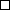    Освіта 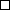  х Культура, молодь і спорт   Соціальний захист та охорона здоров’я    ІТ, безпека та громадський порядок№ з/пНайменування товарів, робіт(послуг)Ціна за одиницю, грнОдиниць,шт.Вартість, грн.Ростові ляльки1«Мікі Маус»12 100112 1002«Избушка»14 600114 6003«Лев Олексій»13 200113 2004«Папуга Крейзі»14 850114 8505«Тигра Яскравий»11 200111 2006«Баба – Яга з казки»14 640114 6407« Коза – Дереза»15 550115 5508« Кіт у чоботях»13 550113 5509« Дід Мороз Боярський»10 780110 78010«Снігуронька Красуня»12 470112 470Непередбачені витрати 20%26 58826 588Всього159 528159 528